Obrazac rezervacije :UVJETI OTKAZA REZERVACIJE:Do 14 dana prije dolaska grupe bez storno troškovaOd 14-7  dana prije dolaska grupe 30 % ukupnog iznosa rezervacijeOd 7 – 0 dana prije dolaska grupe ili no show 100% ukupnog iznosa rezervacije CANCELLATION POLICY :If cancelled 14 days before arrival no chargeIf cancelled 14 – 7 days before arrival 30 % of total stayIf cancelled 7 – 0 or no show days before arrival charge is 100 % of total stayNačini plaćanja:Po predračunu  ( ako odaberete ovaj način molimo Vas da nam proslijedite podatke na koga da napravimo predračun)Gotovinom, karticom ( Visa, MASTERCARD, MAESTRO), R1…Payment methods:         - By proforma invoice (if you choose this method, please send us the information on whom to         make the proforma invoice)         - Cash, card (Visa, MASTERCARD, MAESTRO), R1...JAMSTVO DOLASKA ( ARRIVAL GUARANTEE ) :Predračun : Ime tvrtke / ustanove ( Preinvoice : Institution)Adresa, mjesto i poštanski broj :  ( Postal address : )OIB tvrtke / ustanove ( VAT number )  ----------------------------------------Telefon ( Phone )--------------------------------------Credit card : Visa / MasterCard/ MaestroNumber : ------------------------------------- Datum isteka / Expire date : -------------------Vaša rezervacija biti će potvrđena nakon davanja jamstva plaćanja ili plaćanja putem predračuna.Your reservation will be confirmed after providing a payment guarantee of payment Through a pre-invoice.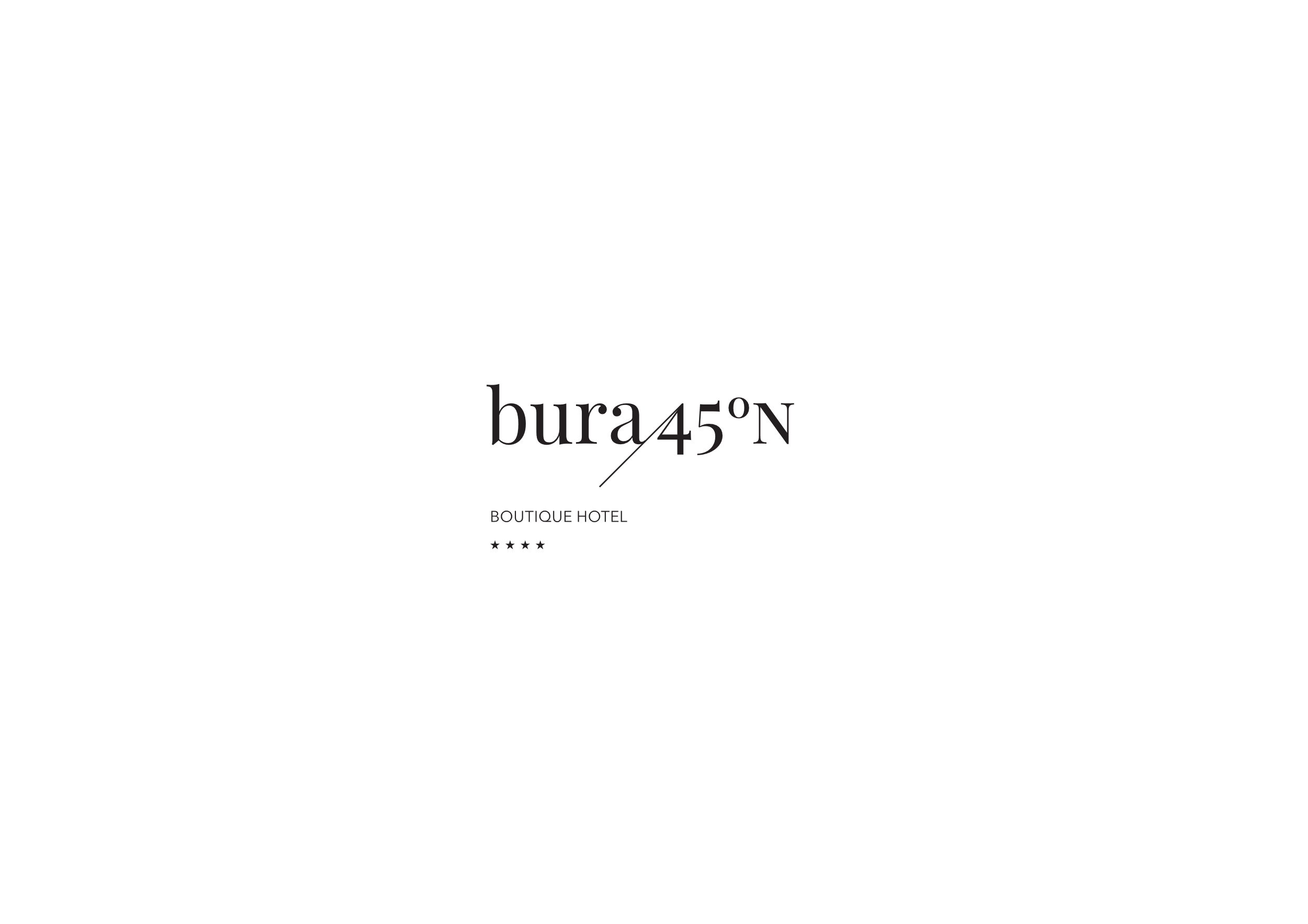 IME I PREZIME GOSTA                        NAME AND SURNAMEDATUM DOLASKA - DATUM ODLASKAARRIVAL DATE – DEPARTURE  DATE VRSTA SOBE ROOM TYPEDRŽAVASTATEDATUM ROĐENJADATE OF BIRTHVRSTA I BROJ DOKUMENTATYPE AND NUMBER OF DOCUMENTDATUM  REZERVACIJEDATE OF RESERVATIONDODATNI ZAHTJEVI GOSTAADDITIONAL REQUESTS OF RESERVATION